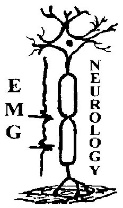 PATIENT MEDICAL INTAKE FORM - PLEASE COMPLETE BEFORE YOUR APPOINTMENTName:									Date of Birth:					INSTRUCTIONS: Your test may take up to 2 hours.Take all medications as usual.Do not use body lotions or oils on the day of your appointment.  You may use deodorant.Wear or bring loose-fitting clothing.  (Scrubs/johnnies can be provided, if needed.)If you had EMG/NCS done elsewhere, please bring a copy of the report.QUESTIONS:If you have a follow-up appointment with the doctor who referred you, when is it? 					When approximately did your symptoms start?  (in terms of weeks, months or years ago)					Did you have this nerve test on the same part of your body that will be tested today? 		Yes		No	Did you have this nerve test on a different part of your body that will be tested today?		Yes		No	If Yes,  How long ago?________________	What were the results of the previous test?								Where/By whom was the test done:																			   YES		    NOHave you had Spine Surgery on your:	Neck?															Low back?													Are you currently taking Blood-Thinning Medications?  e.g., warfarin (Coumadin),dabigatran (Pradaxa), rivaroxaban (Xarelto), apixaban (Eliquis),edoxaban (Lixiana, Savaysa), betrixaban (Bevyxxa)								Do you have Diabetes?													Do you take Insulin?													 Have you been diagnosed with Peripheral Neuropathy (generalized nerve damage)?					Is a Pacemaker, Defibrillator/Cardioverter or Deep Brain Stimulator in your body?					Have you ever had Hepatitis?			 									Do you have AIDS/HIV?												Is it Difficult For Your Blood To Clot?											Do you have Lymphedema (can follow lymph node removal, e.g. breast cancer surgery)?					Latex products are not used in contact with your body, but can you Tolerate Latex productspresent in the testing room?												Patient Signature						Date			